【2022-夏令营-通知】2022年英国格拉斯哥大学暑期项目此项目由南开大学-格拉斯哥大学联合研究生院（JGS）提供。项目基本信息如下，详情请参阅附件。项目时间：2022年7月13日---2022年8月6日Arrival: Wednesday, 13 July 2022
Orientation period: Thursday, 14 and Friday, 15 July
Free day - no classes (local holiday): Monday, 18 July
Classes start: Tuesday, 19 July
Classes end: Friday, 5 August
Vacate accommodation: Saturday, 6 August 项目地点：英国格拉斯哥大学 项目内容：请参阅附件2022年格拉斯哥大学夏令营宣讲材料内容，或前往格拉斯哥大学官方网站https://www.gla.ac.uk/study/visiting/internationalsummerschool/ ，了解大致项目内容4. 项目费用：￡2952.84（包含学费、住宿费、活动费、接送费等）。请注意：往返中英交通费一般由学生自行负责，或视情况给予一定资助，具体安排届时另行通知。签证申请与服务费、保险费、行李费和个人花费由学生本人承担。申请时间：南开校内申请时间为2022年1月24日至2022年3月7日。6. 项目申请：（1） 英文在校证明（英文填写）（2） 有效护照复印件（3） 语言成绩：JGS学生不需要语言成绩；其他专业学生的英语成绩要求取得大学英语四级或以上。项目费用缴费收据复印件或电子版附件：在网上资料审核通过之后，在后续通知的时间内，学生请到南开大学八里台校区爱大会馆A301进行报名确认，领取确认单，获取网上缴费方式。（我们将不会在网上平台挂出任何缴费方式，请同学们注意个人信息安全！） 《南开大学出国（境）申请表》注意：网上平台报名时，语言成绩和GPA是必填项，附件请以PDF或图片格式上传。7. 其他：（1） 申请此项目者，请使用统一身份认证登陆“在线南开服务大厅”（https://online.nankai.edu.cn），填写《学生短期出国项目申请》后提交，本项目需由学校统一向项目组织方提名。（2） 后续接收录取通知书、校内请假手续、签证办理、机票预订等联合研究生院将统一通知并协助办理。完成项目返校后，需登陆上述地址完成问卷调查，提交总结报告，随后领取成绩单和格拉斯哥大学进修证等。8. 报名注意事项：（1） 符合条件的同学，报名申请的同时必须填写《南开大学短期项目申请表》，交至南开大学-格拉斯哥大学联合研究生院办公室（南开大学八里台校区爱大会馆A301），学校统一报名推荐。（2） 在确认被项目录取，接到格拉斯哥大学录取通知后，请立即办理校内请假手续，填报《南开大学出国（境）申请表》，并一次盖章。不及时提交申请表者将无法正常办理出国手续！（3）所有旅行安排和夏令营活动，需遵守中英两国政府关于疫情管控的规定和要求。9. 联系方式：（1）. 校内联系方式：南开大学-格拉斯哥大学联合研究生院办公室，南开大学爱大会馆A301办公室电话：022-23502337（2）邮箱：nku_uofgjgs@163.com                   ashley.lewis@glasgow.ac.uk                    maxine.odonnell@glasgow.ac.uk（3）请关注南开大学-格拉斯哥大学联合研究生院微信公众平台方便获取更多信息：南开格拉斯哥联合研究生院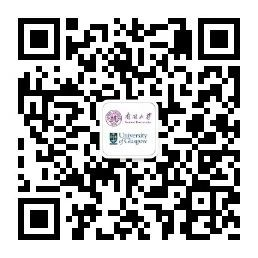 